Печатное издание Калининского сельского поселения Вурнарского района***Выпуск с 10 марта 2007 года***22 апреля   2019 год, *** № 12 (383) БЮЛЛЕТЕНЬ КАЛИНИНСКОГО СЕЛЬСКОГО ПОСЕЛЕНИЯ ВУРНАРСКОГО РАЙОНА ЧУВАШСКОЙ РЕСПУБЛИКИ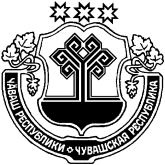 Об утверждении отчета об исполнении бюджета Калининского сельского поселения Вурнарского района Чувашской Республики за I квартал 2019 годаРуководствуясь статьей 2642 Бюджетного кодекса Российской Федерации и статьей 58 решения Собрания депутатов Калининского сельского поселения Вурнарского района Чувашской Республики от 10.09.2014 г. № 47-4 Об утверждении Положения «О регулировании бюджетных правоотношений  в Калининском сельском поселении Вурнарского района Чувашской Республики», администрация Калининского сельского поселения Вурнарского района Чувашской Республики  п о с т а н о в л я е т:1. Утвердить прилагаемый отчет об исполнении  бюджета Калининского сельского поселения Вурнарского района Чувашской Республики за I квартал 2019 года (далее – отчет).2. Направить отчет Собранию депутатов Калининского сельского поселения Вурнарского района Чувашской Республики и Контрольно-счетному органу Вурнарского района Чувашской Республики.Глава Калининского сельского поселенияВурнарского района Чувашской Республики	  	                             Л.Н.ИвановаЧĂВАШ РЕСПУБЛИКИВАРНАР РАЙОНĚЧУВАШСКАЯ РЕСПУБЛИКАВУРНАРСКИЙ РАЙОННУРАС ЯЛ ПОСЕЛЕНИЙĚНАДМИНИСТРАЦИЙĚЙЫШАНУ«22» апреля  2019 №25Нурас салиАДМИНИСТРАЦИЯКАЛИНИНСКОГО СЕЛЬСКОГОПОСЕЛЕНИЯПОСТАНОВЛЕНИЕ«22» апреля   2019 № 25село КалининоПриложениеПриложениеПриложениек постановлению администрации  Калининского сельского поселения Вурнарского района Чувашской Республики от 22.04.2019 № 25к постановлению администрации  Калининского сельского поселения Вурнарского района Чувашской Республики от 22.04.2019 № 25к постановлению администрации  Калининского сельского поселения Вурнарского района Чувашской Республики от 22.04.2019 № 25ОТЧЕТ ОТЧЕТ ОТЧЕТ ОТЧЕТ ОТЧЕТ ОБ ИСПОЛНЕНИИ БЮДЖЕТА КАЛИНИНСКОГО СЕЛЬСКОГО ПОСЕЛЕНИЯ ВУРНАРСКОГО РАЙОНА ЧУВАШСКОЙ РЕСПУБЛИКИ ЗА I КВАРТАЛ 2019 ГОДАОБ ИСПОЛНЕНИИ БЮДЖЕТА КАЛИНИНСКОГО СЕЛЬСКОГО ПОСЕЛЕНИЯ ВУРНАРСКОГО РАЙОНА ЧУВАШСКОЙ РЕСПУБЛИКИ ЗА I КВАРТАЛ 2019 ГОДАОБ ИСПОЛНЕНИИ БЮДЖЕТА КАЛИНИНСКОГО СЕЛЬСКОГО ПОСЕЛЕНИЯ ВУРНАРСКОГО РАЙОНА ЧУВАШСКОЙ РЕСПУБЛИКИ ЗА I КВАРТАЛ 2019 ГОДАОБ ИСПОЛНЕНИИ БЮДЖЕТА КАЛИНИНСКОГО СЕЛЬСКОГО ПОСЕЛЕНИЯ ВУРНАРСКОГО РАЙОНА ЧУВАШСКОЙ РЕСПУБЛИКИ ЗА I КВАРТАЛ 2019 ГОДАОБ ИСПОЛНЕНИИ БЮДЖЕТА КАЛИНИНСКОГО СЕЛЬСКОГО ПОСЕЛЕНИЯ ВУРНАРСКОГО РАЙОНА ЧУВАШСКОЙ РЕСПУБЛИКИ ЗА I КВАРТАЛ 2019 ГОДАКОДЫна 1 апреля 2019 г.на 1 апреля 2019 г.Форма по ОКУД0503117            Дата01.04.2019Наименование       по ОКПОфинансового органаКалининское сельское поселение Вурнарского районаКалининское сельское поселение Вурнарского районаКалининское сельское поселение Вурнарского районаГлава по БК993Наименование публично-правового образования Бюджет сельских поселенийБюджет сельских поселенийБюджет сельских поселений         по ОКТМО97610440Периодичность: 1 квартал 2019 г.Единица измерения:  руб.по ОКЕИ383                                 1. Доходы бюджета                                 1. Доходы бюджета                                 1. Доходы бюджета                                 1. Доходы бюджета                                 1. Доходы бюджета                                 1. Доходы бюджета Наименование показателяКод строкиКод дохода по бюджетной классификацииУтвержденные бюджетные назначенияИсполнено Наименование показателяКод строкиКод дохода по бюджетной классификацииУтвержденные бюджетные назначенияИсполнено Наименование показателяКод строкиКод дохода по бюджетной классификацииУтвержденные бюджетные назначенияИсполнено12345Доходы бюджета - всего010x8 184 789,001 544 841,90в том числе:  НАЛОГОВЫЕ И НЕНАЛОГОВЫЕ ДОХОДЫ010100 1 00 00000 00 0000 000661 000,00177 076,60  НАЛОГИ НА ТОВАРЫ (РАБОТЫ, УСЛУГИ), РЕАЛИЗУЕМЫЕ НА ТЕРРИТОРИИ РОССИЙСКОЙ ФЕДЕРАЦИИ010100 1 03 00000 00 0000 000661 000,00177 076,60  Акцизы по подакцизным товарам (продукции), производимым на территории Российской Федерации010100 1 03 02000 01 0000 110661 000,00177 076,60  Доходы от уплаты акцизов на дизельное топливо, подлежащие распределению между бюджетами субъектов Российской Федерации и местными бюджетами с учетом установленных дифференцированных нормативов отчислений в местные бюджеты010100 1 03 02230 01 0000 110290 000,0077 788,49  Доходы от уплаты акцизов на дизельное топливо, подлежащие распределению между бюджетами субъектов Российской Федерации и местными бюджетами с учетом установленных дифференцированных нормативов отчислений в местные бюджеты (по нормативам, установленным Федеральным законом о федеральном бюджете в целях формирования дорожных фондов субъектов Российской Федерации)010100 1 03 02231 01 0000 110290 000,0077 788,49  Доходы от уплаты акцизов на моторные масла для дизельных и (или) карбюраторных (инжекторных) двигателей, подлежащие распределению между бюджетами субъектов Российской Федерации и местными бюджетами с учетом установленных дифференцированных нормативов отчислений в местные бюджеты010100 1 03 02240 01 0000 1104 000,00543,50  Доходы от уплаты акцизов на моторные масла для дизельных и (или) карбюраторных (инжекторных) двигателей, подлежащие распределению между бюджетами субъектов Российской Федерации и местными бюджетами с учетом установленных дифференцированных нормативов отчислений в местные бюджеты (по нормативам, установленным Федеральным законом о федеральном бюджете в целях формирования дорожных фондов субъектов Российской Федерации)010100 1 03 02241 01 0000 1104 000,00543,50  Доходы от уплаты акцизов на автомобильный бензин, подлежащие распределению между бюджетами субъектов Российской Федерации и местными бюджетами с учетом установленных дифференцированных нормативов отчислений в местные бюджеты010100 1 03 02250 01 0000 110367 000,00114 053,98  Доходы от уплаты акцизов на автомобильный бензин, подлежащие распределению между бюджетами субъектов Российской Федерации и местными бюджетами с учетом установленных дифференцированных нормативов отчислений в местные бюджеты (по нормативам, установленным Федеральным законом о федеральном бюджете в целях формирования дорожных фондов субъектов Российской Федерации)010100 1 03 02251 01 0000 110367 000,00114 053,98  Доходы от уплаты акцизов на прямогонный бензин, подлежащие распределению между бюджетами субъектов Российской Федерации и местными бюджетами с учетом установленных дифференцированных нормативов отчислений в местные бюджеты010100 1 03 02260 01 0000 110--15 309,37  Доходы от уплаты акцизов на прямогонный бензин, подлежащие распределению между бюджетами субъектов Российской Федерации и местными бюджетами с учетом установленных дифференцированных нормативов отчислений в местные бюджеты (по нормативам, установленным Федеральным законом о федеральном бюджете в целях формирования дорожных фондов субъектов Российской Федерации)010100 1 03 02261 01 0000 110--15 309,37  НАЛОГОВЫЕ И НЕНАЛОГОВЫЕ ДОХОДЫ010182 1 00 00000 00 0000 0001 892 000,00149 436,70  НАЛОГИ НА ПРИБЫЛЬ, ДОХОДЫ010182 1 01 00000 00 0000 000420 000,0069 535,62  Налог на доходы физических лиц010182 1 01 02000 01 0000 110420 000,0069 535,62  Налог на доходы физических лиц с доходов, источником которых является налоговый агент, за исключением доходов, в отношении которых исчисление и уплата налога осуществляются в соответствии со статьями 227, 2271 и 228 Налогового кодекса Российской Федерации010182 1 01 02010 01 0000 110415 000,0065 341,05  Налог на доходы физических лиц с доходов, источником которых является налоговый агент, за исключением доходов, в отношении которых исчисление и уплата налога осуществляются в соответствии со статьями 227, 227.1 и 228 Налогового кодекса Российской Федерации (сумма платежа (перерасчеты, недоимка и задолженность по соответствующему платежу, в том числе по отмененному)010182 1 01 02010 01 1000 110415 000,0065 341,05  Налог на доходы физических лиц с доходов, полученных от осуществления деятельности физическими лицами, зарегистрированными в качестве индивидуальных предпринимателей, нотариусов, занимающихся частной практикой, адвокатов, учредивших адвокатские кабинеты, и других лиц, занимающихся частной практикой в соответствии со статьей 227 Налогового кодекса Российской Федерации010182 1 01 02020 01 0000 110-127,92  Налог на доходы физических лиц с доходов, полученных от осуществления деятельности физическими лицами, зарегистрированными в качестве индивидуальных предпринимателей, нотариусов, занимающихся частной практикой, адвокатов, учредивших адвокатские кабинеты, и других лиц, занимающихся частной практикой в соответствии со статьей 227 Налогового кодекса Российской Федерации (сумма платежа (перерасчеты, недоимка и задолженность по соответствующему платежу, в том числе по отмененному)010182 1 01 02020 01 1000 110-127,92  Налог на доходы физических лиц с доходов, полученных физическими лицами в соответствии со статьей 228 Налогового кодекса Российской Федерации010182 1 01 02030 01 0000 1105 000,004 066,65  Налог на доходы физических лиц с доходов, полученных физическими лицами в соответствии со статьей 228 Налогового кодекса Российской Федерации (сумма платежа (перерасчеты, недоимка и задолженность по соответствующему платежу, в том числе по отмененному)010182 1 01 02030 01 1000 1105 000,003 826,38  Налог на доходы физических лиц с доходов, полученных физическими лицами в соответствии со статьей 228 Налогового кодекса Российской Федерации (пени по соответствующему платежу)010182 1 01 02030 01 2100 110-240,27  НАЛОГИ НА СОВОКУПНЫЙ ДОХОД010182 1 05 00000 00 0000 00040 000,00-  Единый сельскохозяйственный налог010182 1 05 03000 01 0000 11040 000,00-  Единый сельскохозяйственный налог010182 1 05 03010 01 0000 11040 000,00-  Единый сельскохозяйственный налог (сумма платежа (перерасчеты, недоимка и задолженность по соответствующему платежу, в том числе по отмененному)010182 1 05 03010 01 1000 11040 000,00-  НАЛОГИ НА ИМУЩЕСТВО010182 1 06 00000 00 0000 0001 432 000,0079 901,08  Налог на имущество физических лиц010182 1 06 01000 00 0000 110535 000,0014 303,88  Налог на имущество физических лиц, взимаемый по ставкам, применяемым к объектам налогообложения, расположенным в границах сельских поселений010182 1 06 01030 10 0000 110535 000,0014 303,88  Налог на имущество физических лиц, взимаемый по ставкам, применяемым к объектам налогообложения, расположенным в границах сельских поселений (сумма платежа (перерасчеты, недоимка и задолженность по соответствующему платежу, в том числе по отмененному)010182 1 06 01030 10 1000 110535 000,0013 721,41  Налог на имущество физических лиц, взимаемый по ставкам, применяемым к объектам налогообложения, расположенным в границах сельских поселений (пени по соответствующему платежу)010182 1 06 01030 10 2100 110-582,47  Земельный налог010182 1 06 06000 00 0000 110897 000,0065 597,20  Земельный налог с организаций010182 1 06 06030 00 0000 110550 000,0045 060,86  Земельный налог с организаций, обладающих земельным участком, расположенным в границах сельских поселений010182 1 06 06033 10 0000 110550 000,0045 060,86  Земельный налог с организаций, обладающих земельным участком, расположенным в границах сельских поселений  (сумма платежа (перерасчеты, недоимка и задолженность по соответствующему платежу, в том числе по отмененному)010182 1 06 06033 10 1000 110550 000,0044 304,00  Земельный налог с организаций, обладающих земельным участком, расположенным в границах  сельских  поселений  (пени по соответствующему платежу)010182 1 06 06033 10 2100 110-756,86  Земельный налог с физических лиц010182 1 06 06040 00 0000 110347 000,0020 536,34  Земельный налог с физических лиц, обладающих земельным участком, расположенным в границах сельских поселений010182 1 06 06043 10 0000 110347 000,0020 536,34  Земельный налог с физических лиц, обладающих земельным участком, расположенным в границах сельских поселений  (сумма платежа (перерасчеты, недоимка и задолженность по соответствующему платежу, в том числе по отмененному)010182 1 06 06043 10 1000 110347 000,0019 473,32  Земельный налог с физических лиц, обладающих земельным участком, расположенным в границах сельских поселений  (пени по соответствующему платежу)010182 1 06 06043 10 2100 110-1 063,02  НАЛОГОВЫЕ И НЕНАЛОГОВЫЕ ДОХОДЫ010993 1 00 00000 00 0000 000531 000,00381 598,60  ГОСУДАРСТВЕННАЯ ПОШЛИНА010993 1 08 00000 00 0000 00020 000,001 300,00  Государственная пошлина за совершение нотариальных действий (за исключением действий, совершаемых консульскими учреждениями Российской Федерации)010993 1 08 04000 01 0000 11020 000,001 300,00  Государственная пошлина за совершение нотариальных действий должностными лицами органов местного самоуправления, уполномоченными в соответствии с законодательными актами Российской Федерации на совершение нотариальных действий010993 1 08 04020 01 0000 11020 000,001 300,00010993 1 08 04020 01 1000 11020 000,001 300,00  ДОХОДЫ ОТ ИСПОЛЬЗОВАНИЯ ИМУЩЕСТВА, НАХОДЯЩЕГОСЯ В ГОСУДАРСТВЕННОЙ И МУНИЦИПАЛЬНОЙ СОБСТВЕННОСТИ010993 1 11 00000 00 0000 000461 000,00373 648,63  Доходы, получаемые в виде арендной либо иной платы за передачу в возмездное пользование государственного и муниципального имущества (за исключением имущества бюджетных и автономных учреждений, а также имущества государственных и муниципальных унитарных предприятий, в том числе казенных)010993 1 11 05000 00 0000 120450 000,00369 382,91  Доходы, получаемые в виде арендной платы за земли после разграничения государственной собственности на землю, а также средства от продажи права на заключение договоров аренды указанных земельных участков (за исключением земельных участков бюджетных и автономных учреждений)010993 1 11 05020 00 0000 120150 000,00214 358,16  Доходы, получаемые в виде арендной платы, а также средства от продажи права на заключение договоров аренды за земли, находящиеся в собственности сельских поселений (за исключением земельных участков муниципальных бюджетных и автономных учреждений)010993 1 11 05025 10 0000 120150 000,00214 358,16  Доходы от сдачи в аренду имущества, находящегося в оперативном управлении органов государственной власти, органов местного самоуправления, государственных внебюджетных фондов и созданных ими учреждений (за исключением имущества бюджетных и автономных учреждений)010993 1 11 05030 00 0000 120300 000,00155 024,75  Доходы от сдачи в аренду имущества, находящегося в оперативном управлении органов управления сельских поселений и созданных ими учреждений (за исключением имущества муниципальных бюджетных и автономных учреждений)010993 1 11 05035 10 0000 120300 000,00155 024,75  Прочие доходы от использования имущества и прав, находящихся в государственной и муниципальной собственности (за исключением имущества бюджетных и автономных учреждений, а также имущества государственных и муниципальных унитарных предприятий, в том числе казенных)010993 1 11 09000 00 0000 12011 000,004 265,72  Прочие поступления от использования имущества, находящегося в государственной и муниципальной собственности (за исключением имущества бюджетных и автономных учреждений, а также имущества государственных и муниципальных унитарных предприятий, в том числе казенных)010993 1 11 09040 00 0000 12011 000,004 265,72  Прочие поступления от использования имущества, находящегося в собственности сельских поселений (за исключением имущества муниципальных бюджетных и автономных учреждений, а также имущества муниципальных унитарных предприятий, в том числе казенных)010993 1 11 09045 10 0000 12011 000,004 265,72  ШТРАФЫ, САНКЦИИ, ВОЗМЕЩЕНИЕ УЩЕРБА010993 1 16 00000 00 0000 00050 000,006 649,97  Прочие поступления от денежных взысканий (штрафов) и иных сумм в возмещение ущерба010993 1 16 90000 00 0000 14050 000,006 649,97  Прочие поступления от денежных взысканий (штрафов) и иных сумм в возмещение ущерба, зачисляемые в бюджеты сельских поселений010993 1 16 90050 10 0000 14050 000,006 649,97  БЕЗВОЗМЕЗДНЫЕ ПОСТУПЛЕНИЯ010993 2 00 00000 00 0000 0005 100 789,00836 730,00  БЕЗВОЗМЕЗДНЫЕ ПОСТУПЛЕНИЯ ОТ ДРУГИХ БЮДЖЕТОВ БЮДЖЕТНОЙ СИСТЕМЫ РОССИЙСКОЙ ФЕДЕРАЦИИ010993 2 02 00000 00 0000 0004 900 789,00778 930,00  Дотации бюджетам бюджетной системы Российской Федерации010993 2 02 10000 00 0000 1502 938 255,00734 565,00  Дотации на выравнивание бюджетной обеспеченности010993 2 02 15001 00 0000 1502 938 255,00734 565,00  Дотации бюджетам сельских поселений на выравнивание бюджетной обеспеченности010993 2 02 15001 10 0000 1502 938 255,00734 565,00  Субсидии бюджетам бюджетной системы Российской Федерации (межбюджетные субсидии)010993 2 02 20000 00 0000 1501 782 639,00-  Субсидии бюджетам на осуществление дорожной деятельности в отношении автомобильных дорог общего пользования, а также капитального ремонта и ремонта дворовых территорий многоквартирных домов, проездов к дворовым территориям многоквартирных домов населенных пунктов010993 2 02 20216 00 0000 1501 422 639,00-  Субсидии бюджетам сельских поселений на осуществление дорожной деятельности в отношении автомобильных дорог общего пользования, а также капитального ремонта и ремонта дворовых территорий многоквартирных домов, проездов к дворовым территориям многоквартирных домов населенных пунктов010993 2 02 20216 10 0000 1501 422 639,00-  Прочие субсидии010993 2 02 29999 00 0000 150360 000,00-  Прочие субсидии бюджетам сельских поселений010993 2 02 29999 10 0000 150360 000,00-  Субвенции бюджетам бюджетной системы Российской Федерации010993 2 02 30000 00 0000 150179 895,0044 365,00  Субвенции бюджетам на осуществление первичного воинского учета на территориях, где отсутствуют военные комиссариаты010993 2 02 35118 00 0000 150179 895,0044 365,00  Субвенции бюджетам сельских поселений на осуществление первичного воинского учета на территориях, где отсутствуют военные комиссариаты010993 2 02 35118 10 0000 150179 895,0044 365,00  ПРОЧИЕ БЕЗВОЗМЕЗДНЫЕ ПОСТУПЛЕНИЯ010993 2 07 00000 00 0000 000200 000,0057 800,00  Прочие безвозмездные поступления в бюджеты сельских поселений010993 2 07 05000 10 0000 150200 000,0057 800,00  Прочие безвозмездные поступления в бюджеты сельских поселений010993 2 07 05030 10 0000 150200 000,0057 800,00                                              2. Расходы бюджета                                              2. Расходы бюджета                                              2. Расходы бюджета                                              2. Расходы бюджета                                              2. Расходы бюджета Наименование показателяКод строкиКод расхода по бюджетной классификацииУтвержденные бюджетные назначенияИсполнено Наименование показателяКод строкиКод расхода по бюджетной классификацииУтвержденные бюджетные назначенияИсполнено Наименование показателяКод строкиКод расхода по бюджетной классификацииУтвержденные бюджетные назначенияИсполнено12345Расходы бюджета - всего200x8 234 958,001 306 168,06в том числе:  ОБЩЕГОСУДАРСТВЕННЫЕ ВОПРОСЫ200993 0100 00 0 00 00000 0002 446 593,00561 550,40  Функционирование Правительства Российской Федерации, высших исполнительных органов государственной власти субъектов Российской Федерации, местных администраций200993 0104 00 0 00 00000 0001 846 563,00457 767,05  Обеспечение функций муниципальных органов200993 0104 Ч5 Э 01 00200 0001 846 563,00457 767,05  Расходы на выплаты персоналу в целях обеспечения выполнения функций государственными (муниципальными) органами, казенными учреждениями, органами управления государственными внебюджетными фондами200993 0104 Ч5 Э 01 00200 1001 304 937,00281 253,15  Расходы на выплаты персоналу государственных (муниципальных) органов200993 0104 Ч5 Э 01 00200 1201 304 937,00281 253,15  Фонд оплаты труда государственных (муниципальных) органов200993 0104 Ч5 Э 01 00200 121-228 897,16  Взносы по обязательному социальному страхованию на выплаты денежного содержания и иные выплаты работникам государственных (муниципальных) органов200993 0104 Ч5 Э 01 00200 129-52 355,99  Закупка товаров, работ и услуг для обеспечения государственных (муниципальных) нужд200993 0104 Ч5 Э 01 00200 200538 826,00175 248,77  Иные закупки товаров, работ и услуг для обеспечения государственных (муниципальных) нужд200993 0104 Ч5 Э 01 00200 240538 826,00175 248,77  Закупка товаров, работ, услуг в сфере информационно-коммуникационных технологий200993 0104 Ч5 Э 01 00200 242-11 576,09  Прочая закупка товаров, работ и услуг200993 0104 Ч5 Э 01 00200 244-163 672,68  Иные бюджетные ассигнования200993 0104 Ч5 Э 01 00200 8002 800,001 265,13  Уплата налогов, сборов и иных платежей200993 0104 Ч5 Э 01 00200 8502 800,001 265,13  Уплата прочих налогов, сборов200993 0104 Ч5 Э 01 00200 852-483,00  Уплата иных платежей200993 0104 Ч5 Э 01 00200 853-782,13  Резервные фонды200993 0111 00 0 00 00000 0001 000,00-  Резервный фонд администрации муниципального образования Чувашской Республики200993 0111 Ч4 1 01 73430 0001 000,00-  Иные бюджетные ассигнования200993 0111 Ч4 1 01 73430 8001 000,00-  Резервные средства200993 0111 Ч4 1 01 73430 8701 000,00-  Другие общегосударственные вопросы200993 0113 00 0 00 00000 000599 030,00103 783,35  Осуществление работ по государственной кадастровой оценке объектов капитального строительства, расположенных на территории Чувашской Республики200993 0113 А4 1 02 73650 0003 000,003 000,00  Закупка товаров, работ и услуг для обеспечения государственных (муниципальных) нужд200993 0113 А4 1 02 73650 2003 000,003 000,00  Иные закупки товаров, работ и услуг для обеспечения государственных (муниципальных) нужд200993 0113 А4 1 02 73650 2403 000,003 000,00  Прочая закупка товаров, работ и услуг200993 0113 А4 1 02 73650 244-3 000,00  Обеспечение деятельности (оказание услуг) муниципальных учреждений200993 0113 Ч5 Э 01 00600 000572 776,0095 529,35  Расходы на выплаты персоналу в целях обеспечения выполнения функций государственными (муниципальными) органами, казенными учреждениями, органами управления государственными внебюджетными фондами200993 0113 Ч5 Э 01 00600 100572 776,0095 529,35  Расходы на выплаты персоналу государственных (муниципальных) органов200993 0113 Ч5 Э 01 00600 120572 776,0095 529,35  Фонд оплаты труда государственных (муниципальных) органов200993 0113 Ч5 Э 01 00600 121-75 851,46  Взносы по обязательному социальному страхованию на выплаты денежного содержания и иные выплаты работникам государственных (муниципальных) органов200993 0113 Ч5 Э 01 00600 129-19 677,89  Выполнение других обязательств муниципального образования Чувашской Республики200993 0113 Ч5 Э 01 73770 0005 254,005 254,00  Иные бюджетные ассигнования200993 0113 Ч5 Э 01 73770 8005 254,005 254,00  Уплата налогов, сборов и иных платежей200993 0113 Ч5 Э 01 73770 8505 254,005 254,00  Уплата иных платежей200993 0113 Ч5 Э 01 73770 853-5 254,00  Создание и эксплуатация прикладных информационных систем поддержки выполнения (оказания) муниципальными органами основных функций (услуг)200993 0113 Ч6 1 01 73820 00018 000,00-  Закупка товаров, работ и услуг для обеспечения государственных (муниципальных) нужд200993 0113 Ч6 1 01 73820 20018 000,00-  Иные закупки товаров, работ и услуг для обеспечения государственных (муниципальных) нужд200993 0113 Ч6 1 01 73820 24018 000,00-  НАЦИОНАЛЬНАЯ ОБОРОНА200993 0200 00 0 00 00000 000179 895,0044 365,00  Мобилизационная и вневойсковая подготовка200993 0203 00 0 00 00000 000179 895,0044 365,00  Осуществление первичного воинского учета на территориях, где отсутствуют военные комиссариаты, за счет субвенции, предоставляемой из федерального бюджета200993 0203 Ч4 1 04 51180 000179 895,0044 365,00  Расходы на выплаты персоналу в целях обеспечения выполнения функций государственными (муниципальными) органами, казенными учреждениями, органами управления государственными внебюджетными фондами200993 0203 Ч4 1 04 51180 100176 234,0040 704,00  Расходы на выплаты персоналу государственных (муниципальных) органов200993 0203 Ч4 1 04 51180 120176 234,0040 704,00  Фонд оплаты труда государственных (муниципальных) органов200993 0203 Ч4 1 04 51180 121-33 840,00  Взносы по обязательному социальному страхованию на выплаты денежного содержания и иные выплаты работникам государственных (муниципальных) органов200993 0203 Ч4 1 04 51180 129-6 864,00  Закупка товаров, работ и услуг для обеспечения государственных (муниципальных) нужд200993 0203 Ч4 1 04 51180 2003 661,003 661,00  Иные закупки товаров, работ и услуг для обеспечения государственных (муниципальных) нужд200993 0203 Ч4 1 04 51180 2403 661,003 661,00  Прочая закупка товаров, работ и услуг200993 0203 Ч4 1 04 51180 244-3 661,00  НАЦИОНАЛЬНАЯ БЕЗОПАСНОСТЬ И ПРАВООХРАНИТЕЛЬНАЯ ДЕЯТЕЛЬНОСТЬ200993 0300 00 0 00 00000 000200 000,00111 870,59  Обеспечение пожарной безопасности200993 0310 00 0 00 00000 000200 000,00111 870,59  Обеспечение деятельности муниципальных учреждений, реализующих на территории Чувашской Республики государственную политику в области пожарной безопасности200993 0310 Ц8 1 01 70020 000200 000,00111 870,59  Расходы на выплаты персоналу в целях обеспечения выполнения функций государственными (муниципальными) органами, казенными учреждениями, органами управления государственными внебюджетными фондами200993 0310 Ц8 1 01 70020 100200 000,00111 870,59  Расходы на выплаты персоналу государственных (муниципальных) органов200993 0310 Ц8 1 01 70020 120200 000,00111 870,59  Фонд оплаты труда государственных (муниципальных) органов200993 0310 Ц8 1 01 70020 121-86 386,00  Взносы по обязательному социальному страхованию на выплаты денежного содержания и иные выплаты работникам государственных (муниципальных) органов200993 0310 Ц8 1 01 70020 129-25 484,59  НАЦИОНАЛЬНАЯ ЭКОНОМИКА200993 0400 00 0 00 00000 0002 199 781,0020 000,00  Дорожное хозяйство (дорожные фонды)200993 0409 00 0 00 00000 0002 179 781,0020 000,00  Осуществление дорожной деятельности, кроме деятельности по строительству, в отношении автомобильных дорог местного значения в границах населенных пунктов поселения200993 0409 Ч2 1 03 74190 000465 758,00-  Закупка товаров, работ и услуг для обеспечения государственных (муниципальных) нужд200993 0409 Ч2 1 03 74190 200465 758,00-  Иные закупки товаров, работ и услуг для обеспечения государственных (муниципальных) нужд200993 0409 Ч2 1 03 74190 240465 758,00-  Капитальный ремонт, ремонт и содержание автомобильных дорог общего пользования местного значения в границах населенных пунктов поселения200993 0409 Ч2 1 03 S4190 0001 714 023,0020 000,00  Закупка товаров, работ и услуг для обеспечения государственных (муниципальных) нужд200993 0409 Ч2 1 03 S4190 2001 714 023,0020 000,00  Иные закупки товаров, работ и услуг для обеспечения государственных (муниципальных) нужд200993 0409 Ч2 1 03 S4190 2401 714 023,0020 000,00  Прочая закупка товаров, работ и услуг200993 0409 Ч2 1 03 S4190 244-20 000,00  Другие вопросы в области национальной экономики200993 0412 00 0 00 00000 00020 000,00-  Проведение землеустроительных (кадастровых) работ по земельным участкам, находящимся в собственности муниципального образования, и внесение сведений в кадастр недвижимости200993 0412 А4 1 02 77590 00020 000,00-  Закупка товаров, работ и услуг для обеспечения государственных (муниципальных) нужд200993 0412 А4 1 02 77590 20020 000,00-  Иные закупки товаров, работ и услуг для обеспечения государственных (муниципальных) нужд200993 0412 А4 1 02 77590 24020 000,00-  ЖИЛИЩНО-КОММУНАЛЬНОЕ ХОЗЯЙСТВО200993 0500 00 0 00 00000 0001 248 223,00181 477,45  Жилищное хозяйство200993 0501 00 0 00 00000 00011 000,001 238,46  Обеспечение мероприятий по капитальному ремонту многоквартирных домов, находящихся в муниципальной собственности200993 0501 А1 2 01 72770 00011 000,001 238,46  Закупка товаров, работ и услуг для обеспечения государственных (муниципальных) нужд200993 0501 А1 2 01 72770 20011 000,001 238,46  Иные закупки товаров, работ и услуг для обеспечения государственных (муниципальных) нужд200993 0501 А1 2 01 72770 24011 000,001 238,46  Прочая закупка товаров, работ и услуг200993 0501 А1 2 01 72770 244-1 238,46  Благоустройство200993 0503 00 0 00 00000 0001 237 223,00180 238,99  Уличное освещение200993 0503 А5 1 02 77400 000244 223,0084 238,99  Закупка товаров, работ и услуг для обеспечения государственных (муниципальных) нужд200993 0503 А5 1 02 77400 200244 223,0084 238,99  Иные закупки товаров, работ и услуг для обеспечения государственных (муниципальных) нужд200993 0503 А5 1 02 77400 240244 223,0084 238,99  Прочая закупка товаров, работ и услуг200993 0503 А5 1 02 77400 244-84 238,99  Реализация мероприятий по благоустройству территории200993 0503 А5 1 02 77420 000393 000,0096 000,00  Закупка товаров, работ и услуг для обеспечения государственных (муниципальных) нужд200993 0503 А5 1 02 77420 200393 000,0096 000,00  Иные закупки товаров, работ и услуг для обеспечения государственных (муниципальных) нужд200993 0503 А5 1 02 77420 240393 000,0096 000,00  Прочая закупка товаров, работ и услуг200993 0503 А5 1 02 77420 244-96 000,00  Реализация проектов развития общественной инфраструктуры, основанных на местных инициативах200993 0503 Ц9 9 02 S6570 000600 000,00-  Закупка товаров, работ и услуг для обеспечения государственных (муниципальных) нужд200993 0503 Ц9 9 02 S6570 200600 000,00-  Иные закупки товаров, работ и услуг для обеспечения государственных (муниципальных) нужд200993 0503 Ц9 9 02 S6570 240600 000,00-  КУЛЬТУРА, КИНЕМАТОГРАФИЯ200993 0800 00 0 00 00000 0001 957 466,00386 904,62  Культура200993 0801 00 0 00 00000 0001 957 466,00386 904,62  Проведение мероприятий, связанных с празднованием годовщины Победы в Великой Отечественной войне200993 0801 Ц3 1 05 10640 00010 000,00-  Закупка товаров, работ и услуг для обеспечения государственных (муниципальных) нужд200993 0801 Ц3 1 05 10640 20010 000,00-  Иные закупки товаров, работ и услуг для обеспечения государственных (муниципальных) нужд200993 0801 Ц3 1 05 10640 24010 000,00-  Осуществление мероприятий, связанных с проведением Дня пожилых людей200993 0801 Ц3 1 05 74810 0007 000,00-  Закупка товаров, работ и услуг для обеспечения государственных (муниципальных) нужд200993 0801 Ц3 1 05 74810 2007 000,00-  Иные закупки товаров, работ и услуг для обеспечения государственных (муниципальных) нужд200993 0801 Ц3 1 05 74810 2407 000,00-  Обеспечение деятельности государственных учреждений культурно-досугового типа и народного творчества200993 0801 Ц4 1 07 7А390 0001 940 466,00386 904,62  Закупка товаров, работ и услуг для обеспечения государственных (муниципальных) нужд200993 0801 Ц4 1 07 7А390 200466 049,00119 265,62  Иные закупки товаров, работ и услуг для обеспечения государственных (муниципальных) нужд200993 0801 Ц4 1 07 7А390 240466 049,00119 265,62  Прочая закупка товаров, работ и услуг200993 0801 Ц4 1 07 7А390 244-119 265,62  Межбюджетные трансферты200993 0801 Ц4 1 07 7А390 5001 474 417,00267 639,00  Иные межбюджетные трансферты200993 0801 Ц4 1 07 7А390 5401 474 417,00267 639,00  ФИЗИЧЕСКАЯ КУЛЬТУРА И СПОРТ200993 1100 00 0 00 00000 0003 000,00-  Физическая культура200993 1101 00 0 00 00000 0003 000,00-  Организация и проведение официальных физкультурных мероприятий200993 1101 Ц5 1 01 11390 0003 000,00-  Закупка товаров, работ и услуг для обеспечения государственных (муниципальных) нужд200993 1101 Ц5 1 01 11390 2003 000,00-  Иные закупки товаров, работ и услуг для обеспечения государственных (муниципальных) нужд200993 1101 Ц5 1 01 11390 2403 000,00-Результат исполнения бюджета (дефицит / профицит)450x-50 169,00238 673,84                                  3. Источники финансирования дефицита бюджета                                  3. Источники финансирования дефицита бюджета                                  3. Источники финансирования дефицита бюджета                                  3. Источники финансирования дефицита бюджета                                  3. Источники финансирования дефицита бюджета Наименование показателяКод строкиКод источника финансирования дефицита бюджета по бюджетной классификацииУтвержденные бюджетные назначенияИсполнено Наименование показателяКод строкиКод источника финансирования дефицита бюджета по бюджетной классификацииУтвержденные бюджетные назначенияИсполнено Наименование показателяКод строкиКод источника финансирования дефицита бюджета по бюджетной классификацииУтвержденные бюджетные назначенияИсполнено Наименование показателяКод строкиКод источника финансирования дефицита бюджета по бюджетной классификацииУтвержденные бюджетные назначенияИсполнено Наименование показателяКод строкиКод источника финансирования дефицита бюджета по бюджетной классификацииУтвержденные бюджетные назначенияИсполнено12345Источники финансирования дефицита бюджета - всего500x50 169,00-266 786,54в том числе:источники внутреннего финансирования бюджета520x--из них:источники внешнего финансирования бюджета620x--из них:Изменение остатков средств700000 01 00 00 00 00 0000 00050 169,00-266 786,54увеличение остатков средств, всего710000 01 05 00 00 00 0000 500-8 184 789,00-1 642 084,75  Увеличение прочих остатков средств бюджетов710993 01 05 02 00 00 0000 500-8 184 789,00-1 642 084,75  Увеличение прочих остатков денежных средств бюджетов710993 01 05 02 01 00 0000 510-8 184 789,00-1 642 084,75  Увеличение прочих остатков денежных средств бюджетов сельских поселений710993 01 05 02 01 10 0000 510-8 184 789,00-1 642 084,75  Уменьшение прочих остатков денежных средств бюджетов сельских поселений720993 01 05 02 01 10 0000 6108 234 958,001 375 298,21Редактор издания- Л.Н.Иванова. Муниципальное средство массовой информации Учредитель Калининское сельское поселение Вурнарского района Чувашской Республики. Наш адрес: 429212 Чувашия Вурнарский район село Калинино улица Ленина дом №12. Тираж 5 экз.